Jędrzejów, dnia .................................................................................                                                                                 (imię i nazwisko nauczyciela) 
              ............................................................                (adres)
............................................................    (nazwa szkoły/placówki)
Nr telefonu ............................................							 Starosta Jędrzejowski 
za pośrednictwemWydziału Edukacji, Kultury, Zdrowia i Spraw SpołecznychWNIOSEKo postępowanie egzaminacyjne na stopień nauczyciela mianowanego	Na podstawie art. 9d ust. 7 ustawy z dnia 26 stycznia 1982r. (Dz. U. z 2019 r. poz. 2215.) – Karta Nauczyciela, w związku  z otrzymaną w dniu ......................... pozytywną oceną dorobku zawodowego, wnoszę o podjęcie postępowania egzaminacyjnego o nadanie mi stopnia awansu zawodowego nauczyciela mianowanego.	Proszę o powołanie w skład komisji egzaminacyjnej przedstawiciela nauczycielskiego związku zawodowego.....................................................................................................................................................(należy wskazać związek)....................................(podpis)
W załączeniu:1. dokumentacja potwierdzająca moje kwalifikacje:    a) ………………………………………………………..    b)…………………………………………………………    c) ………………………………………………………..    d) ……………………………………………………….    e) …………………………………………………………2. akt awansu zawodowego,3. zaświadczenie dyrektora szkoły.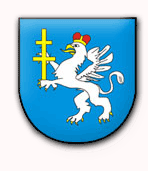 